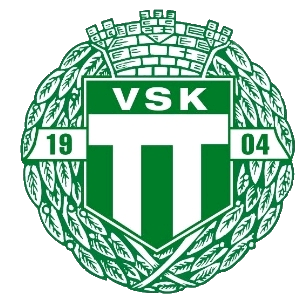 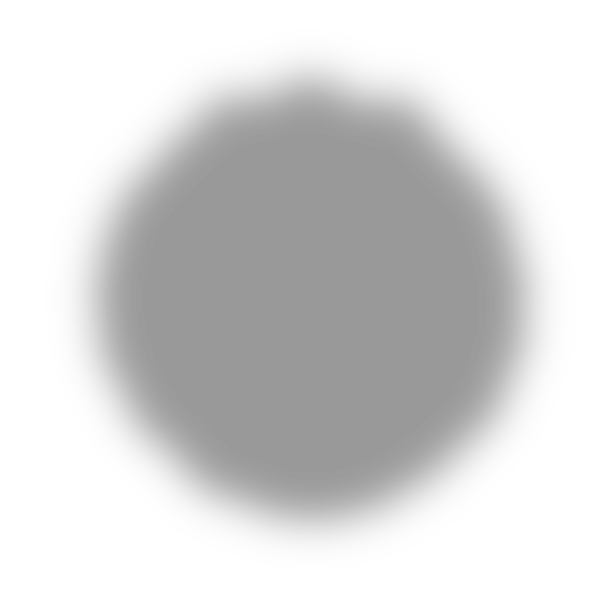 Välkomna till Poolspel 4/1 2020 Pojkar U10Matcherna spelas på Rocklunda i Västerås, ute på Hakonplan. Matcherna spelas mellan 14.00 och ca 18.00.Spelschema kommar att skicaks ut när vi närmar oss.Speltid är 2x15 minuter. Tillgång till omklädningsrum kommer finns. Kiosk med fika och hamburgare finns nära planerna, betalning sker önskvärt med swish. Fri parkering finns direkt i anslutning till arenan. Anmälan till Poolspelet gör till:Stefan Björkströmburcone@hotmail.comAnmälan gärna så fort som möjligt, dock senast:  25/12Bandyhälsningar från Ledarna i VSK P10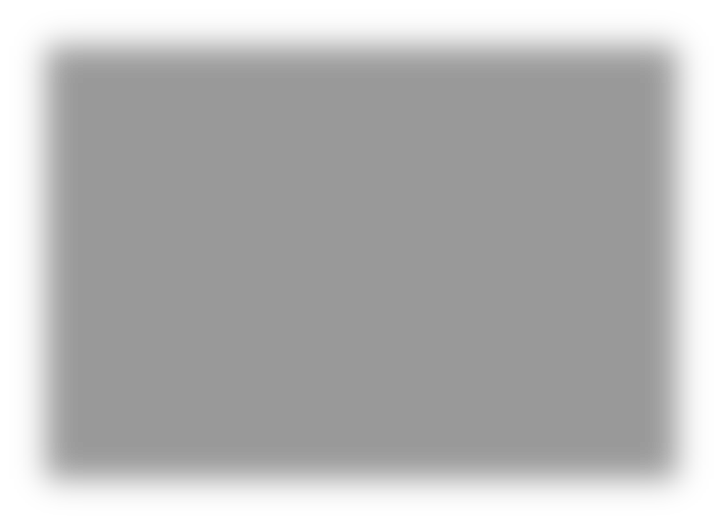 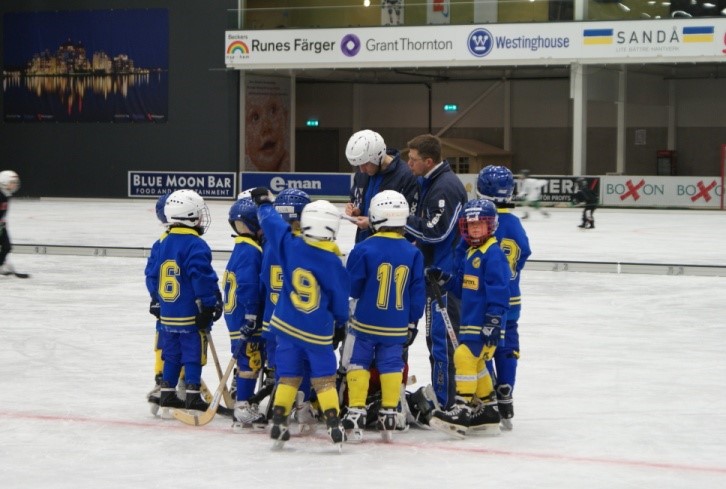 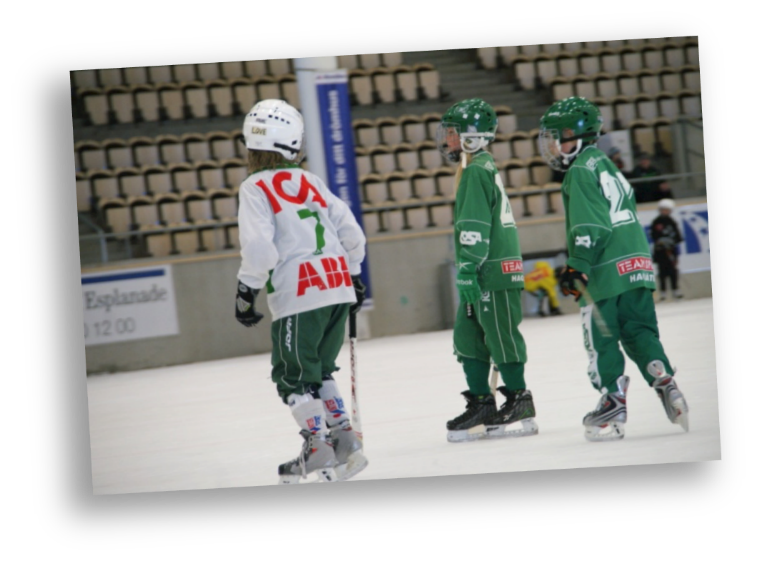 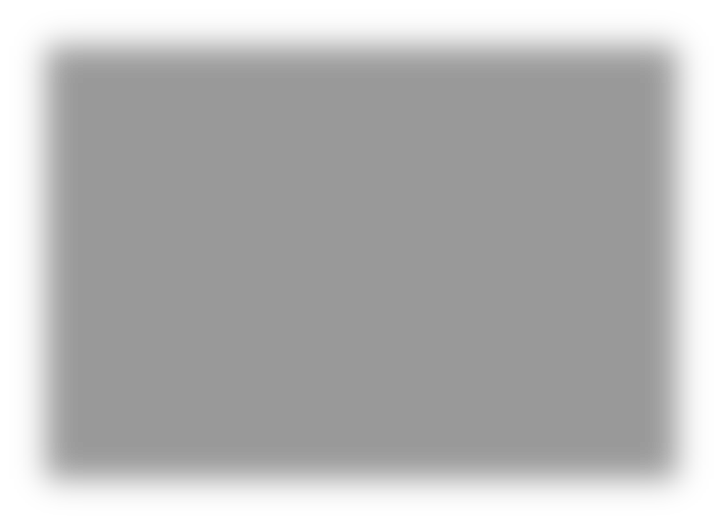 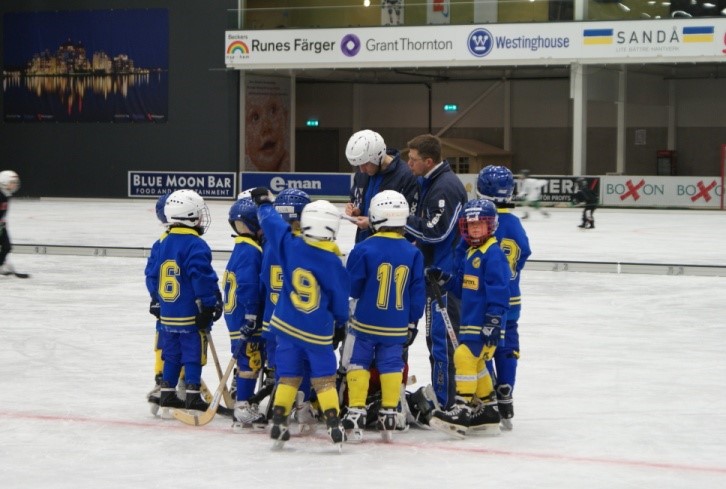 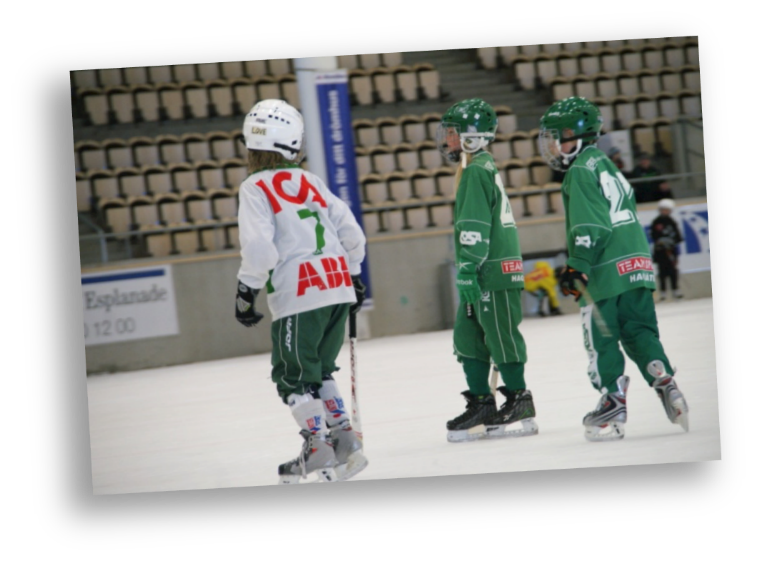 